THE EFFECTIVENES OF USING MAKE A MATCH TECHNIQUE ON STUDENTS’ ACHIEVEMENT IN VOCABULARY OF THE FIFTH GRADE STUDENTS OF SDN II PLOSOKANDANGTHESIS 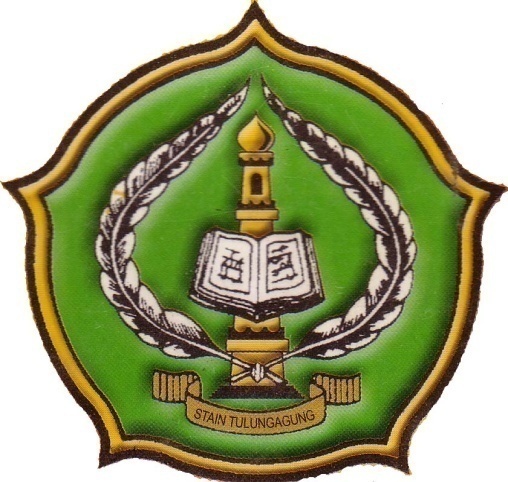 BYSULISTIANINIM 3213083125ENGLISH EDUCATION PROGRAM DEPARTMENT OF ISLAMIC EDUCATION STATE   ISLAMIC COLLEGE S(STAIN) TULUNGAGUNG 2012